АДМИНИСТРАЦИЯ КУБАНСКОГО СЕЛЬСКОГО ПОСЕЛЕНИЯ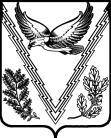 АПШЕРОНСКОГО РАЙОНАПОСТАНОВЛЕНИЕот 20.03.2017                                                                                                №30станица КубанскаяОб образовании комиссии по обследованию жилых помещений инвалидов и общего имущества в многоквартирных домах, расположенных на территории Кубанского сельского поселения Апшеронского района, в которых проживают инвалиды, в целях их приспособления с учетом потребностей инвалидов иобеспечения условий их доступности для инвалидов В соответствии с постановлением Правительства Российской Федерации от 09 июля 2016 года № 649 «О мерах по приспособлению жилых помещений и общего имущества в многоквартирном доме с учетом потребностей инвалидов», постановлением главы администрации (губернатора) Краснодарского края от 29 декабря 2016 года № 1113 «Об уполномоченном органе исполнительной власти Краснодарского края» п о с т а н о в л я ю:		1. Образовать комиссию по обследованию жилых помещений инвалидов и общего имущества в многоквартирных домах, расположенных на территории Кубанского сельского поселения Апшеронского района, в которых проживают инвалиды, в целях их приспособления с учетом потребностей инвалидов и обеспечения условий их доступности для инвалидов (далее – Комиссия), и утвердить ее состав (приложение № 1).2. Утвердить Положение о комиссии по обследованию жилых помещений инвалидов и общего имущества в многоквартирных домах, расположенных на территории Кубанского сельского поселения Апшеронского района, в которых проживают инвалиды, в целях их приспособления с учетом потребностей инвалидов и обеспечения условий их доступности для инвалидов (приложение № 2).3. Организационному отделу администрации Кубанского сельского поселения Апшеронского района (Картерьева) разместить настоящее постановление на официальном сайте администрации Кубанского сельского поселения Апшеронского района.  4. Контроль за выполнением настоящего постановления оставляю за собой.5. Постановление вступает в силу со дня его подписания.Глава Кубанского сельскогопоселения Апшеронского района                                              И.М.Триполец                                                                    ПРИЛОЖЕНИЕ № 1УТВЕРЖДЕНпостановлением администрацииКубанского сельского поселения Апшеронского районаот 20.03.2017 №30СОСТАВкомиссии по обследованию жилых помещений инвалидов и общего имущества в многоквартирных домах, расположенных на территории Кубанского сельского поселения Апшеронского района, в которых проживают инвалиды, в целях их приспособления с учетом потребностей инвалидов и обеспечения условий их доступности для инвалидовПредседатель комиссии:Триполец И.М. –   глава   администрации  Кубанского  сельского   поселения                              Апшеронского района Заместитель председателя комиссии:Дубасов А.Ю. – ведущий специалист администрации Кубанского сельского                          поселения Апшеронского района Секретарь комиссии:Матвиенко А.С.- эксперт администрации Кубанского сельского поселения     Апшеронского района Члены комиссии:Писклов В.Г. –   депутат Совета Кубанского сельского поселения Апшеронского района (по согласованию)Рябинин Н.В. – специалист первой категории администрации Кубанского сельского поселения Апшеронского районаГлава Кубанскогосельского поселенияАпшеронского района                                                                И.М.Триполец                        ПРИЛОЖЕНИЕ № 2                      УТВЕРЖДЕНОпостановлением администрации Кубанского сельского поселения Апшеронского районаот 20.03.2017 № 30ПОЛОЖЕНИЕо комиссии по обследованию жилых помещений инвалидови общего имущества в многоквартирных домах, расположенныхна территории Кубанского сельского поселенияАпшеронского района, в которых проживают инвалиды,в целях их приспособления с учетом потребностей инвалидови обеспечения условий их доступности для инвалидов1.Общие положения	1.1. Положение определяет порядок работы комиссии по обследованию жилых помещений инвалидов и общего имущества в многоквартирных домах, расположенных на территории Кубанского сельского поселения Апшеронского района, в которых проживают инвалиды, (далее - жилые помещения инвалидов и общего имущества в многоквартирных домах, в которых проживают инвалиды) в целях их приспособления с учетом потребностей инвалидов и обеспечения условий их доступности для инвалидов (далее - Комиссия).	1.2. Обследованию с целью оценки приспособления жилых помещений инвалидов и общего имущества в многоквартирных домах, в которых проживают инвалиды, с учетом потребностей инвалидов и обеспечения условий их доступности для инвалидов, а также оценки возможности их приспособления с учетом потребностей инвалидов в зависимости от особенностей ограничения жизнедеятельности, обусловленного инвалидностью лица, проживающего в таком помещении (далее - обследование), в соответствии с настоящим Положением подлежат жилые помещения инвалидов и общее имущество в многоквартирных домах, в которых проживают инвалиды, входящие в муниципальный жилищный фонд, а также частный жилищный фонд (далее - жилые помещения инвалидов и общее имущество в многоквартирных домах, в которых проживают инвалиды).1.3. Обследование проводится Комиссией в соответствии с планом мероприятий по приспособлению жилых помещений инвалидов и общего имущества в многоквартирных домах, в которых проживают инвалиды, с учетом потребностей инвалидов и обеспечения их доступности для инвалидов, утвержденным высшим исполнительным органом государственной власти Краснодарского края (далее - план мероприятий), и графиком обследований жилых помещений инвалидов и общего имущества в многоквартирных домах, в которых проживают инвалиды, утверждаемым в соответствии с пунктом 3.8 настоящего Порядка.1.4. Комиссия является постоянно действующим коллегиальным органом, осуществляющим координацию деятельности по обследованию жилых помещений инвалидов и общего имущества в многоквартирных домах, в которых проживают инвалиды, в целях их приспособления с учетом потребностей инвалидов и обеспечения условий их доступности для инвалидов.2. Задачи, функции и права Комиссии2.1. К задачам работы Комиссии относятся:2.1.1. Проведение обследования жилых помещений инвалидов и общего имущества в многоквартирных домах, в которых расположены указанные жилые помещения.2.1.2. Подготовка заключения о возможности либо об отсутствии возможности приспособления жилого помещения инвалида и общего имущества в многоквартирном доме, в котором проживает инвалид, с учетом потребностей инвалида и обеспечения условий их доступности для инвалида.2.2. Комиссия осуществляет следующие функции:2.2.1. Утверждение графика обследований жилых помещений инвалидов и общего имущества в многоквартирных домах, в которых проживают инвалиды.2.2.2. Утверждение состава рабочей группы по обследованию жилых помещений инвалидов и общего имущества в многоквартирных домах, в которых проживают инвалиды (далее - рабочая группа).2.2.3. Обследование жилых помещений инвалидов и общего имущества в многоквартирных домах, в которых проживают инвалиды, включающее:а) рассмотрение документов о характеристиках жилого помещения инвалида, общего имущества в многоквартирном доме, в котором проживает инвалид (технический паспорт (технический план), кадастровый паспорт и иные документы);б) рассмотрение документов о признании гражданина инвалидом, в том числе выписки из акта медико-социальной экспертизы гражданина, признанного инвалидом;в) проведение визуального, технического осмотра жилого помещения инвалида, общего имущества в многоквартирном доме, в котором проживает инвалид, при необходимости проведения дополнительных обследований, испытаний несущих конструкций жилого здания;г) проведение беседы с гражданином, признанным инвалидом, проживающим в жилом помещении, в целях выявления конкретных потребностей этого гражданина в отношении приспособления жилого помещения;д) оценку необходимости и возможности приспособления жилого помещения инвалида и общего имущества в многоквартирном доме, в котором проживает инвалид, с учетом потребностей инвалида и обеспечения условий их доступности для инвалида.2.2.4. Оформление акта обследования жилого помещения инвалида и общего имущества в многоквартирном доме, расположенном на территории Кубанского сельского поселения Апшеронского района в котором проживает инвалид, в целях их приспособления с учетом потребностей инвалида и обеспечения условий их доступности для инвалида (далее - акт обследования) по форме согласно приложению № 1 к настоящему Положению.2.2.5. Принятие решения о проведении проверки экономической целесообразности реконструкции или капитального ремонта многоквартирного дома (части дома) в целях приспособления жилого помещения инвалида и (или) общего имущества в многоквартирном доме, в котором проживает инвалид, с учетом потребностей инвалида и обеспечения условий их доступности для инвалида.2.2.6. Принятие решений об экономической целесообразности реконструкции или капитального ремонта многоквартирного дома (части дома), в котором проживает инвалид, в целях приспособления жилого помещения инвалида и (или) общего имущества в многоквартирном доме, в котором проживает инвалид, с учетом потребностей инвалида и обеспечения условий их доступности для инвалида.2.2.7. Принятие решений об экономической нецелесообразности реконструкции или капитального ремонта многоквартирного дома (части дома), в котором проживает инвалид, в целях приспособления жилого помещения инвалида и (или) общего имущества в многоквартирном доме, в котором проживает инвалид, с учетом потребностей инвалида и обеспечения условий их доступности для инвалида.2.2.8. Подготовка в соответствии с утвержденными приказом Министерством строительства и жилищно-коммунального хозяйства Российской Федерации от 23 ноября 2016 № 837/пр «Об утверждении форм заключений о возможности или об отсутствии возможности приспособления жилого помещения инвалида и общего имущества в многоквартирном доме, в котором проживает инвалид, с учетом потребностей инвалида и обеспечения условий их доступности для инвалида» (далее – Приказ Министерства) формами заключений:- о возможности приспособления жилого помещения инвалида и общего имущества в многоквартирном доме, в котором проживает инвалид, с учетом потребностей инвалида и обеспечения условий их доступности для инвалида;- об отсутствии возможности приспособления жилого помещения инвалида и общего имущества в многоквартирном доме, в котором проживает инвалид, с учетом потребностей инвалида и обеспечения условий их доступности для инвалида.2.3.Комиссия имеет право:2.3.1. Запрашивать и получать в установленном порядке от федеральных органов исполнительной власти и их структурных подразделений, органов исполнительной власти Краснодарского края, органов местного самоуправления Краснодарского края, организаций и учреждений независимо от их организационно-правовых форм, а также должностных лиц и граждан документы, необходимые для выполнения Комиссией своих функций.2.3.2. Назначать дополнительные обследования, испытания несущих конструкций жилого здания в ходе его обследования.2.3.3. Привлекать для участия в работе Комиссии представителей организации, осуществляющей деятельность по управлению многоквартирным домом, в котором располагается жилое помещение инвалида, в отношении которого проводится обследование, а также представителей органов местного самоуправления для решения вопросов, отнесенных к их компетенции.3. Порядок работы Комиссии3.1. Организационно-техническое обеспечение деятельности Комиссии осуществляет администрация Кубанского сельского поселения Апшеронского района.3.2. Заседания Комиссии проводятся по мере необходимости, но не реже одного раза в квартал, и инициируются председателем Комиссии. Уведомления о дате заседания Комиссии направляются членам Комиссии не позднее, чем за 3 рабочих дня.3.3. Работа Комиссии организуется председателем Комиссии. В случае временного отсутствия председателя Комиссии его обязанности исполняет заместитель председателя Комиссии.3.4. Решение Комиссии считается правомочным, если в заседании Комиссии приняли участие не менее 2/3 от общего числа членов Комиссии. Члены Комиссии обладают равными правами при обсуждении рассматриваемых на заседании Комиссии вопросов и не вправе делегировать свои полномочия другим лицам.3.5. Секретарь Комиссии:- организует проведение заседаний Комиссии;- направляет письменные уведомления членам Комиссии и лицам, привлеченным к участию в работе Комиссии, о повестке дня заседания, дате, месте и времени его проведения;- оформляет протоколы и решения Комиссии в течение 10 рабочих дней после проведения заседания Комиссии;- ведет делопроизводство Комиссии.3.6. Рабочая группа осуществляет:- обследование жилых помещений инвалидов и общего имущества в многоквартирных домах, в которых проживают инвалиды;- подготовку проекта акта обследования и представление его на утверждение Комиссии.3.7. Проект акта обследования представляется членами рабочей группы в части вопросов, отнесенных к их компетенции, секретарю комиссии не позднее 5 рабочих дней с даты обследования. К проекту акта прилагаются копии документов, на основании которых в него внесены сведения, а также фотографии обследованных жилого помещения инвалида и (или) общего имущества в многоквартирном доме, в котором проживает инвалид.3.8. Сроки обследования рабочей группой жилых помещений инвалидов и общего имущества в многоквартирных домах, в которых проживают инвалиды, определяются в соответствии с графиком проведения обследований жилых помещений инвалидов и общего имущества в многоквартирных домах, в которых проживают инвалиды (далее - график обследований).График обследований разрабатывается секретарем комиссии с использованием данных о жилых помещениях муниципального жилищного фонда, имеющихся в распоряжении органа местного самоуправления соответствующего муниципального образования Краснодарского края.График обследований утверждается решением Комиссии на календарный год.3.9. В случае если в акте обследования содержится вывод об отсутствии технической возможности для приспособления жилого помещения инвалида и (или) общего имущества в многоквартирном доме, в котором проживает инвалид, с учетом потребностей инвалида и обеспечения условий их доступности для инвалида, то есть о невозможности приспособления жилого помещения инвалида и (или) общего имущества в многоквартирном доме, в котором проживает инвалид, с учетом потребностей инвалида и обеспечения условий их доступности для инвалида без изменения существующих несущих и ограждающих конструкций многоквартирного дома (части дома) путем осуществления его реконструкции или капитального ремонта, Комиссией выносится решение о проведении проверки экономической целесообразности такой реконструкции или капитального ремонта.Проверка экономической целесообразности (нецелесообразности) осуществляется Комиссией по правилам, в порядке и сроки, установленные Министерством строительства и жилищно-коммунального хозяйства Российской Федерации.По результатам проверки экономической целесообразности (нецелесообразности) Комиссия принимает решение об экономической целесообразности (нецелесообразности) по форме, утвержденной Приказом Министерства.3.10. Результатом работы Комиссии является заключение о возможности приспособления жилого помещения инвалида и общего имущества в многоквартирном доме, в котором проживает инвалид, с учетом потребностей инвалида и обеспечения условий их доступности для инвалида или заключение об отсутствии такой возможности по формам, утвержденным Приказом Министерства.Заключение об отсутствии возможности приспособления жилого помещения инвалида и общего имущества в многоквартирном доме, в котором проживает инвалид, с учетом потребностей инвалида и обеспечения условий их доступности для инвалида является основанием для признания жилого помещения инвалида в установленном законодательством Российской Федерации порядке непригодным для проживания инвалида.3.11. Заключение о возможности приспособления жилого помещения инвалида и общего имущества в многоквартирном доме, в котором проживает инвалид, с учетом потребностей инвалида и обеспечения условий их доступности для инвалида, в течение 10 дней со дня его вынесения направляется Комиссией главе Кубанского сельского поселения Апшеронского района для принятия решения о подготовке предложений для включения в план мероприятий.Глава Кубанскогосельского поселенияАпшеронского района                                                                И.М.ТриполецПриложение  к положению о комиссии по обследованию жилых помещений инвалидов и общего имущества в многоквартирных домах, расположенныхна территории Кубанского сельского поселения Апшеронского района, в которых проживают инвалиды,в целях их приспособления с учетом потребностей инвалидов и обеспечения условий их доступности для инвалидовАКТ № ____обследования жилого помещения инвалида и общего имуществав многоквартирном доме, в котором проживает инвалид, в целях их приспособления с учетом потребностей инвалидаи обеспечения условий их доступности для инвалидаг. ______________                                                            «____» _________ ____ г. Комиссия по обследованию жилых помещений инвалидов и общего имущества в многоквартирных домах, в которых проживают инвалиды, в целях их приспособления с учетом потребностей инвалидов и обеспечения условий их доступности для инвалидов, в составе:_____________________________________________________________________________________________________________________________(Ф.И.О. членов комиссии с указанием, представителем какого органа(организации) он является и занимаемой должности)созданная _________________________________________________(указываются реквизиты акта о создании комиссии)в соответствии с планом мероприятий, утвержденным _______________________________________________________________(указывается дата утверждения плана мероприятий и кем он утвержден)произвела обследование жилого помещения инвалида, расположенного в многоквартирном доме, по адресу: _________________________________________________________________________________________________________________________________________________(указывается полный адрес: индекс отделения почтовой связи, субъект Российской Федерации/округ, административный район, город/населенный пункт, квартал/микрорайон, улица, номер дома (с указанием номера корпуса, строения, владения, здания, сооружения), номер квартиры) и общего имущества в указанном многоквартирном доме, в котором проживает инвалид, на соответствие требованиям из числа требований, предусмотренных разделами III и IV Правил обеспечения условий доступности для инвалидов жилых помещений и общего имущества в многоквартирном доме, утвержденных постановлением Правительства Российской Федерации от 9 июля 2016 г. N 649 (далее - требования).При обследовании жилого помещения инвалида и общего имущества в многоквартирном доме, в котором проживает инвалид, присутствовали:___________________________________________________________________________________________________________________________________________________________________________ (Ф.И.О. гражданина, являющегося инвалидом и проживающего в обследуемом жилом помещении)__________________________________________________________________________________________________________________ (Ф.И.О. законного представителя инвалида с указанием подтверждающих документов)__________________________________________________________________________________________________________________ (Ф.И.О. проживающих в жилом помещении членов семьи инвалида с указанием степени родства)__________________________________________________________________________________________________________________(Ф.И.О. представителей организаций, осуществляющих деятельность по управлению многоквартирным домом, в котором располагается жилое помещение инвалида и общее имущество, в отношении которого проводится обследование (при непосредственной форме управления многоквартирным домом)В результате обследования жилого помещения инвалида и общего имущества в многоквартирном доме комиссией установлено:а) __________________________________________________________________________________________________________________(описание характеристик обследуемого жилого помещения инвалида и общего имущества __________________________________________________________________________________________________________________в многоквартирном доме, в котором проживает инвалид, составленное на основании результатов обследования)б)_______________________________________________________   ___________________________________________________________________________________________________________________________(перечень требований, которым не соответствует обследуемое жилое помещение инвалида и (или) общее имущество в многоквартирном доме, в котором проживает инвалид (если такие несоответствия были выявлены в результате обследования)На основании изложенного  комиссия пришла к следующим выводам:__________________________________________________________________________________________________________________(выводы комиссии о наличии или об отсутствии необходимости приспособления жилого помещенияинвалида и (или) общего имущества в многоквартирном доме, в котором проживает инвалид, с учетом потребностей инвалида и обеспечения условий их доступности для инвалида с мотивированным обоснованием)__________________________________________________________________________________________________________________(выводы комиссии о наличии или об отсутствии технической возможности для приспособления жилого помещения инвалида и (или) общего имущества в многоквартирном доме, в котором проживает инвалид, с учетом потребностей инвалида и обеспечения условий их доступности для инвалида с мотивированным обоснованием)Мероприятия по приспособлению жилого помещения инвалида и (или) общего имущества в многоквартирном доме, в котором проживает инвалид, с учетом потребностей инвалида и обеспечения условий их доступности для инвалида  ________________________________________________________________________________________________________________(перечень мероприятий по приспособлению жилого помещения инвалида и (или) общего имущества в многоквартирном доме, в котором проживает инвалид, с учетом потребностей инвалида и обеспечения условий их доступности для инвалида и с учетом мнения инвалида, проживающего в данном помещении (его законного представителя)Проведение проверки экономической целесообразности реконструкции или капитального ремонта многоквартирного дома (части дома), в котором проживает инвалид, в целях приспособления жилого помещения инвалида и (или) общего имущества в многоквартирном доме, в котором проживает инвалид, с учетом потребностей инвалида и обеспечения условий их доступности для инвалида:__________________________________________________________________________________________________________________(решение о проведении проверки экономической целесообразности такой реконструкции или капитального ремонта многоквартирного дома (части дома) в целях приспособления жилого помещения инвалида и (или) общего имущества в многоквартирном доме, в котором проживает инвалид с учетом потребностей инвалида и обеспечения условий их доступности для инвалида принимается в случае, если в акте обследования содержится вывод об отсутствии технической возможности для приспособления жилого помещения инвалида и (или) общего имущества в многоквартирном доме, в котором проживает инвалид, то есть о невозможности приспособления жилого помещения инвалида и (или) общего имущества в многоквартирном доме, в котором проживает инвалид, без изменения существующих несущих и ограждающих конструкций многоквартирного дома (части дома) путем осуществления его реконструкции или капитального ремонта)Замечания и предложения гражданина, являющегося инвалидом, либо его законного представителя, проживающих в жилом помещении членов семьи инвалида, присутствующих при обследовании жилого помещения:__________________________________________________________________________________________________________________Глава Кубанскогосельского поселенияАпшеронского района                                                                И.М.ТриполецЛИСТ  СОГЛАСОВАНИЯпроекта постановления администрации Кубанского сельского поселенияАпшеронского районаот_____________ №____«Об образовании комиссии по обследованию жилых помещений инвалидов и общего имущества в многоквартирных домах, расположенных на территории Кубанского сельского поселения Апшеронского района, в которых проживают инвалиды, в целях их приспособления с учетом потребностей инвалидов и обеспечения условий их доступности для инвалидов»Проект внесен:глава Кубанского сельского поселения Апшеронского района                                                                        И.М.ТриполецПроект подготовлен:ведущий специалистотдела ЖКХ                                                                                          А.Ю.ДубасовПроект согласован:ведущий специалисторганизационного отдела                                                                    Т.Н.Рябинина